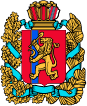 АДМИНИСТРАЦИЯ НОВОКАРГИНСКОГО СЕЛЬСОВЕТА ЕНИСЕЙСКОГО РАЙОНА КРАСНОЯРСКОГО КРАЯПОСТАНОВЛЕНИЕ04.04.2022                                        п. Новокаргино                                       № 8/1-рО внесении изменений в постановление от 18.08.2014 № 18-п «Об утверждении схемы теплоснабжения Новокаргинского сельсовета Енисейского района Красноярского края»В соответствии с Федеральным законом от 06.10.2006 г № 131-ФЗ «Об общих принципах организации местного самоуправления в Российской Федерации», с Федеральным законом от 27.07.2010 года № 190-ФЗ «О теплоснабжении», с «Требованиями к порядку разработки и утверждения схем теплоснабжения», утвержденных постановлением Правительства Российской Федерации от 22 февраля 2012 года № 154 «О требованиях к схемам теплоснабжения, порядку из разработки и утверждения», на основании резолюции от 11.03.2020 о результатах публичных слушаний по актуализации схемы теплоснабжения Новокаргинского сельсовета Енисейского района ПОСТАНОВЛЯЮ:1.   Утвердить прилагаемые схемы теплоснабжения п. Новокаргино Енисейского района на период с 2013 по 2028 год изменения, которые вносятся в постановление от 18.08.2014 № 18-п «Об утверждении схемы теплоснабжения Новокаргинского сельсовета Енисейского района Красноярского края».2.	Опубликовать  в информационном листе «Новокаргинский вестник» и на официальном сайте администрации Новокаргинского сельсовета https://novkarg.ru/, сведения о размещении утвержденной актуализированной схемы теплоснабжения Новокаргинского сельсовета Енисейского района на 2022 год.3.	Контроль исполнения настоящего постановления оставляю за собой. 4.	Постановление вступает в силу со дня его официального опубликования.Глава Новокаргинского сельсовета                                          Е.П. Пистер